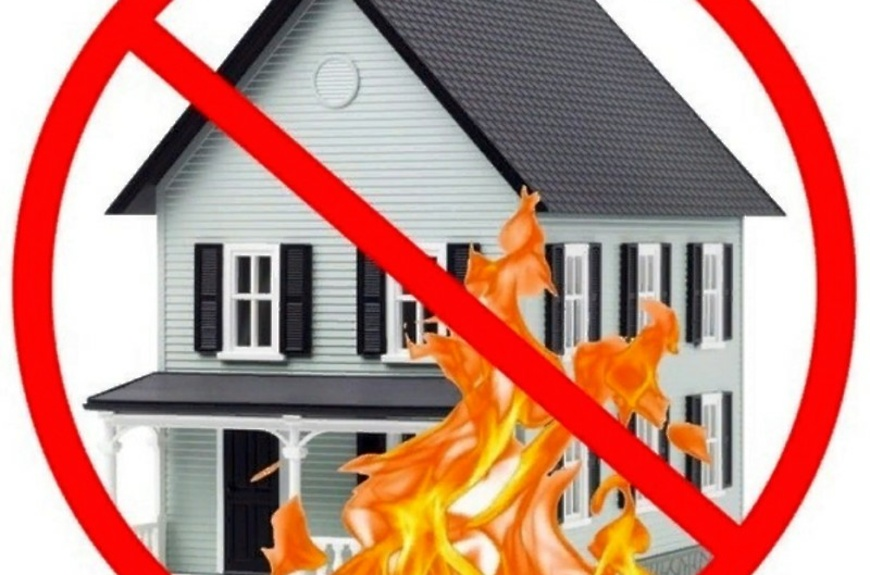 ПАМЯТКАо правилах пожарной безопасности для жителей индивидуальных жилых домов сельской местностиСодержите в исправном состоянии электрические сети и приборы, печи и газовое оборудование.Проверьте и отремонтируйте перед началом отопительного сезона печи и дымоходы.Не применяйте для розжига печей бензин, керосин и другие легковоспламеняющиеся жидкости.Очистку от сажи дымоходов и дымовых труб печей производите перед началом отопительного сезона и через каждые три месяца в течение всего периода.Не оставляйте без присмотра топящиеся печи, включенные электронагревательные приборы.Запрещается сушить дрова, одежду и другие материалы на печах и возле них.Не оставляйте детей без присмотра, не поручайте им надзор за газовыми и электрическими приборами, топящимися печами.Прячьте спички в недоступные для детей места, не допускайте игр детей с огнем.Не применяйте для защиты электрических сетей предохранители кустарного изготовления (скрутки, проволоку, «жучки» и т.п.).При эксплуатации электроутюгов, электроплиток, электрочайников применяйте несгораемые подставки.Не устанавливайте электронагревательные приборы вблизи сгораемых материалов и предметов.Запрещается подвешивать абажуры и люстры на электрических проводах, обертывать электрические лапочки бумагой и материей.Уходя из дома, отключайте от сети электрические приборы (за исключением холодильника).Не допускайте складирование дров и других сгораемых материалов, а также стоянку автотранспорта в противопожарных разрывах между строениямиНе загромождайте подъездные пути к строениям и водоисточникам.Запрещается разводить костры и выбрасывать не затушенный уголь и золу вблизи строений, особенно в ветреную погоду.Запрещается курение и применение открытого огня во время ремонтных работ с использованием легковоспламеняющихся растворителей, лаков, красок, предметов бытовой химии, не разогревайте лаки на открытом огне.Не допустимо курение в постели.В летний период около жилого строения должна быть установлена бочка с водой и ведро к ней, а также приставная лестница.Не располагайте сено близко к жилым строениям (ближе 50 м.). Соблюдайте противопожарные разрывы между строениями.